В соответствии со статьей 18 Федерального закона от 24 июля 2007 года
№ 209-ФЗ «О развитии малого и среднего предпринимательства в Российской Федерации», частью 8 статьи 3 Порядка формирования, ведения, обязательного опубликования перечня муниципального имущества города Костромы, свободного от прав третьих лиц (за исключением имущественных прав субъектов малого и среднего предпринимательства), подлежащего предоставлению во владение и (или) пользование на долгосрочной основе субъектам малого и среднего предпринимательства и организациям, образующим инфраструктуру поддержки субъектов малого и среднего предпринимательства», утвержденного решением Думы города Костромы от 20 апреля 2010 года № 46, руководствуясь статьями 29 и 55 Устава муниципального образования городского округа город Кострома, Дума города КостромыРЕШИЛА:1. Внести в перечень муниципального имущества города Костромы, свободного от прав третьих лиц (за исключением права хозяйственного ведения, права оперативного управления, а также имущественных прав субъектов малого и среднего предпринимательства), подлежащего предоставлению во владение и (или) пользование на долгосрочной основе субъектам малого и среднего предпринимательства и организациям, образующим инфраструктуру поддержки субъектов малого и среднего предпринимательства, утвержденный решением Думы города Костромы от 1 марта 2017 года № 22 (с изменениями, внесенными решениями Думы города Костромы                      от 5 сентября 2018 года № 135, от 25 апреля 2019 года № 64, от 30 мая 2019 года № 88), изменение, изложив его в следующей редакции:"ПЕРЕЧЕНЬмуниципального имущества города Костромы, свободного от прав третьих лиц (за исключением права хозяйственного ведения, права оперативного управления, а также имущественных прав субъектов малого и среднего предпринимательства), подлежащего предоставлению во владение и (или) пользование на долгосрочной основе субъектам малого и среднего предпринимательства и организациям, образующим инфраструктуру поддержки субъектов малого и среднего предпринимательства2. Настоящее решение вступает в силу со дня его официального опубликования.Глава города Костромы                                                                                      Ю. В. Журин"____" __________2020 годПОЯСНИТЕЛЬНАЯ ЗАПИСКАк проекту решения Думы города Костромы "О внесении изменений в перечень муниципального имущества города Костромы, свободного от прав третьих лиц (за исключением права хозяйственного ведения, права оперативного управления, а также имущественных прав субъектов малого и среднего предпринимательства), подлежащего предоставлению во владение и (или) пользование на долгосрочной основе субъектам малого и среднего предпринимательства и организациям, образующим инфраструктуру поддержки субъектов малого и среднего предпринимательства"Представленный проект решения Думы города Костромы "О внесении изменений в перечень муниципального имущества города Костромы, свободного от прав третьих лиц (за исключением права хозяйственного ведения, права оперативного управления, а также имущественных прав субъектов малого и среднего предпринимательства), подлежащего предоставлению во владение и (или) пользование на долгосрочной основе субъектам малого и среднего предпринимательства и организациям, образующим инфраструктуру поддержки субъектов малого и среднего предпринимательства" (далее – Проект) вносится в соответствии со статьей 18 Федерального закона от 24 июля 2007 года № 209-ФЗ "О развитии малого и среднего предпринимательства в Российской Федерации" (далее – Закон № 209-ФЗ), частью 8 статьи 3 Порядка формирования, ведения, обязательного опубликования перечня муниципального имущества города Костромы, свободного от прав третьих лиц (за исключением права хозяйственного ведения, права оперативного управления, а также имущественных прав субъектов малого и среднего предпринимательства), подлежащего предоставлению во владение и (или) пользование на долгосрочной основе субъектам малого и среднего предпринимательства и организациям, образующим инфраструктуру поддержки субъектов малого и среднего предпринимательства, утвержденного решением Думы города Костромы от 20 апреля 2010 года № 46 (далее - Порядок), в целях включения в перечень муниципального имущества города Костромы, подлежащего предоставлению во владение и (или) пользование на долгосрочной основе субъектам малого и среднего предпринимательства и организациям, образующим инфраструктуру поддержки субъектов малого и среднего предпринимательства (далее – Перечень), дополнительных объектов, а также устранения технических ошибок.В соответствии со статьей 18 Закона № 209-ФЗ оказание имущественной поддержки субъектам малого и среднего предпринимательства, а также организациям, образующим инфраструктуру поддержки субъектов малого и среднего предпринимательства, осуществляется органами местного самоуправления в виде передачи во владение и (или) в пользование муниципального имущества, в том числе земельных участков (за исключением земельных участков, предназначенных для ведения личного подсобного хозяйства, огородничества, садоводства, индивидуального жилищного строительства), зданий, строений, сооружений, нежилых помещений, оборудования, машин, механизмов, установок, транспортных средств, инвентаря, инструментов, на возмездной основе, безвозмездной основе или на льготных условиях в соответствии с муниципальными программами (подпрограммами).В соответствии с частью 8 статьи 3 Порядка изменения к Перечню утверждаются Думой города Костромы с учетом решения Совета содействия развитию малого и среднего предпринимательства в городе Костроме.Проектом предлагается актуализировать Перечень изложив его в новой редакции, а также дополнить следующими объектами:1) нежилое помещение с кадастровым номером 44:27:040712:528 площадью 254 кв.м на первом этаже по адресу: город Кострома, улица Советская, дом 86, помещение 122;2) нежилое помещение с кадастровым номером 44:27:070216:1031 площадью 247,5 кв.м на первом этаже по адресу: город Кострома, шоссе Кинешемское, дом 35, помещение 106.В отношении нежилого помещения по адресу: город Кострома, улица Советская, дом 86, помещение 122 между Управлением имущественных и земельных отношений Администрации города Костромы и обществом с ограниченной ответственностью "Революция" (ОГРН 1134401013999) заключён договор аренды муниципального имущества от 1 августа 2019 года № 2772/01-д на срок по 1 августа 2029 года, для использования под общественное питание. В отношении нежилого помещения по адресу: город Кострома, шоссе Кинешемское, дом 35, помещение 106 между Управлением имущественных и земельных отношений Администрации города Костромы и индивидуальным предпринимателем Муртузалиевой Дианой Юсуповной (ОГРНИП 305440126200084) заключен договор аренды муниципального имущества от 1 июля 2013 года №1/91 на срок до 30 июня 2018 года, возобновленный на неопределенный срок, для использования под розничную торговлю, оказание бытовых услуг населению.Принятие решения Думы города Костромы «О внесении изменений в перечень муниципального имущества города Костромы, свободного от прав третьих лиц (за исключением права хозяйственного ведения, права оперативного управления, а также имущественных прав субъектов малого и среднего предпринимательства), подлежащего предоставлению во владение и (или) пользование на долгосрочной основе субъектам малого и среднего предпринимательства и организациям, образующим инфраструктуру поддержки субъектов малого и среднего предпринимательства» не повлечет расходов из бюджета города Костромы.Исполняющий обязанности главы Администрации города Костромы                                                               О. В. БолоховецКонтрольный лист определения необходимостипроведения оценки регулирующего воздействия проектарешения Думы города Костромы "О внесении изменений в перечень муниципального имущества города Костромы, свободного от прав третьих лиц (за исключением права хозяйственного ведения, права оперативного управления, а также имущественных прав субъектов малого и среднего предпринимательства), подлежащего предоставлению во владение и (или) пользование на долгосрочной основе субъектам малого и среднего предпринимательства и организациям, образующим инфраструктуру поддержки субъектов малого и среднего предпринимательства"Требуется проведение оценки регулирующего воздействия проекта муниципального правового акта:                                                     да/нет                                           (ненужное зачеркнуть)Уважаемый Юрий Валерьевич!В соответствии с пунктом 5 части 2 статьи 55 Устава города Костромы и статьей 46 Регламента Думы города Костромы направляю для рассмотрения проект решения Думы города Костромы "О внесении изменений в перечень муниципального имущества города Костромы, свободного от прав третьих лиц (за исключением права хозяйственного ведения, права оперативного управления, а также имущественных прав субъектов малого и среднего предпринимательства), подлежащего предоставлению во владение и (или) пользование на долгосрочной основе субъектам малого и среднего предпринимательства и организациям, образующим инфраструктуру поддержки субъектов малого и среднего предпринимательства" (далее – Проект).Представление Проекта на всех стадиях рассмотрения Думой поручено – начальнику Управления имущественных и земельных отношений Администрации города Костромы Ильчевской Марине Николаевне.Приложения: 1. Проект решения Думы города Костромы на 18 листах в 1 экземпляре.2. Пояснительная записка на 2 листах в 1 экземпляре.3. Перечень решений Думы города Костромы, подлежащих отмене, приостановлению, изменению либо принятию в связи с принятием проекта решения Думы города Костромы на 1 листе в 1 экземпляре.4. Контрольный лист определения необходимости проведения оценки регулирующего воздействия проекта решения Думы города Костромы на 1 листе в 1 экземпляре.Исполняющий обязанности главыАдминистрации города Костромы                                                              О. В. БолоховецЗаместитель главы Администрациигорода Костромы______________________________О. В. ВоронинаНачальник Правового управленияАдминистрации города Костромы_____________________________Ю. С. КлестоваБурова Марина Владимировна31-22-21ПЕРЕЧЕНЬрешений Думы города Костромы, подлежащих отмене, приостановлению, изменению или принятию в связи с принятием решения Думы города Костромы "О внесении изменений в перечень муниципального имущества города Костромы, свободного от прав третьих лиц (за исключением права хозяйственного ведения, права оперативного управления, а также имущественных прав субъектов малого и среднего предпринимательства), подлежащего предоставлению во владение и (или) пользование на долгосрочной основе субъектам малого и среднего предпринимательства и организациям, образующим инфраструктуру поддержки субъектов малого и среднего предпринимательства"В случае принятия решения Думы города Костромы "О внесении изменений в перечень муниципального имущества города Костромы, свободного от прав третьих лиц (за исключением права хозяйственного ведения, права оперативного управления, а также имущественных прав субъектов малого и среднего предпринимательства), подлежащего предоставлению во владение и (или) пользование на долгосрочной основе субъектам малого и среднего предпринимательства и организациям, образующим инфраструктуру поддержки субъектов малого и среднего предпринимательства" отмена, приостановление, изменение или принятие решений Думы города Костромы не потребуется.Вносится главой Администрациигорода КостромыПроектВносится главой Администрациигорода КостромыПроектВносится главой Администрациигорода КостромыПроектВносится главой Администрациигорода КостромыПроектВносится главой Администрациигорода КостромыПроектВносится главой Администрациигорода КостромыПроект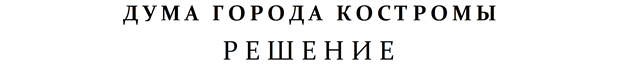 №О внесении изменений в перечень муниципального имущества города Костромы, свободного от прав третьих лиц (за исключением права хозяйственного ведения, права оперативного управления, а также имущественных прав субъектов малого и среднего предпринимательства), подлежащего предоставлению во владение и (или) пользование на долгосрочной основе субъектам малого и среднего предпринимательства и организациям, образующим инфраструктуру поддержки субъектов малого и среднего предпринимательстваО внесении изменений в перечень муниципального имущества города Костромы, свободного от прав третьих лиц (за исключением права хозяйственного ведения, права оперативного управления, а также имущественных прав субъектов малого и среднего предпринимательства), подлежащего предоставлению во владение и (или) пользование на долгосрочной основе субъектам малого и среднего предпринимательства и организациям, образующим инфраструктуру поддержки субъектов малого и среднего предпринимательстваО внесении изменений в перечень муниципального имущества города Костромы, свободного от прав третьих лиц (за исключением права хозяйственного ведения, права оперативного управления, а также имущественных прав субъектов малого и среднего предпринимательства), подлежащего предоставлению во владение и (или) пользование на долгосрочной основе субъектам малого и среднего предпринимательства и организациям, образующим инфраструктуру поддержки субъектов малого и среднего предпринимательстваО внесении изменений в перечень муниципального имущества города Костромы, свободного от прав третьих лиц (за исключением права хозяйственного ведения, права оперативного управления, а также имущественных прав субъектов малого и среднего предпринимательства), подлежащего предоставлению во владение и (или) пользование на долгосрочной основе субъектам малого и среднего предпринимательства и организациям, образующим инфраструктуру поддержки субъектов малого и среднего предпринимательства№ п/пНомер в реестре имуществаАдрес (местоположение) объекта Структурированный адрес объектаСтруктурированный адрес объектаСтруктурированный адрес объектаСтруктурированный адрес объектаСтруктурированный адрес объектаСтруктурированный адрес объектаСтруктурированный адрес объектаСтруктурированный адрес объектаСтруктурированный адрес объектаСтруктурированный адрес объектаСтруктурированный адрес объекта№ п/пНомер в реестре имуществаАдрес (местоположение) объекта Наименование субъекта Российской Федерации Наименование городского округа Наименование город-ского поселе-ния Вид населе-нного пунктаНаимено-вание населенного пунктаТип элемента планировочной струк-турыНаименование элемента планировочной струк-турыТип элемента улично-дорожной сетиНаименование элемента улично-дорожной сетиНомер дома (вклю-чая литеру) Тип и номер корпуса, строения, владения 12345678910111213141П0130000139Российская Федерация, Костромская область, городской округ город Кострома, город Кострома, улица Лесная, дом 25, помещение 63Костромская областьгородской округ город КостромагородКострома--улицаЛесная25-2П0130000280Российская Федерация, Костромская область, городской округ город Кострома, город Кострома, улица Ленина, дом 7, помещение 1, комната 7Костромская областьгородской округ город КостромагородКострома--улицаЛенина7-3П0130000281Российская Федерация, Костромская область, городской округ город Кострома, город Кострома, улица Ленина, дом 7, помещение 1, комната 8Костромская областьгородской округ город КостромагородКострома--улицаЛенина7-4П0130000185Российская Федерация, Костромская область, городской округ город Кострома, город Кострома, улица Калиновская, дом 25а, помещение 1Костромская областьгородской округ город КостромагородКострома--улицаКалиновская25а-5П0130000189Российская Федерация, Костромская область, городской округ город Кострома, город Кострома, улица Калиновская, дом 25а, помещение 1Костромская областьгородской округ город КостромагородКострома--улицаКалиновская25а-6П0130000187Российская Федерация, Костромская область, городской округ город Кострома, город Кострома, улица Калиновская, дом 25а, помещение 3Костромская областьгородской округ город КостромагородКострома--улицаКалиновская25а-7П0130000188Российская Федерация, Костромская область, городской округ город Кострома, город Кострома, улица Калиновская, дом 25а, помещение 4Костромская областьгородской округ город КостромагородКострома--улицаКалиновская25а-8-Российская Федерация, Костромская область, городской округ город Кострома, город Кострома, улица Калиновская, дом 25аКостромская областьгородской округ город КостромагородКострома--улицаКалиновская25а-9-Российская Федерация, Костромская область, городской округ город Кострома, город Кострома, улица Калиновская, дом 25аКостромская областьгородской округ город КостромагородКострома--улицаКалиновская25а-10-Российская Федерация, Костромская область, городской округ город Кострома, город Кострома, улица Калиновская, дом 25аКостромская областьгородской округ город КостромагородКострома--улицаКалиновская25а-11-Российская Федерация, Костромская область, городской округ город Кострома, город Кострома, улица Калиновская, дом 25аКостромская областьгородской округ город КостромагородКострома--улицаКалиновская25а-12-Российская Федерация, Костромская область, городской округ город Кострома, город Кострома, улица Калиновская, дом 25аКостромская областьгородской округ город КостромагородКострома--улицаКалиновская25а-13-Российская Федерация, Костромская область, городской округ город Кострома, город Кострома, улица Калиновская, дом 25аКостромская областьгородской округ город КостромагородКострома--улицаКалиновская25а-14-Российская Федерация, Костромская область, городской округ город Кострома, город Кострома, улица Калиновская, дом 25аКостромская областьгородской округ город КостромагородКострома--улицаКалиновская25а-15-Российская Федерация, Костромская область, городской округ город Кострома, город Кострома, улица Калиновская, дом 25аКостромская областьгородской округ город КостромагородКострома--улицаКалиновская25а-16-Российская Федерация, Костромская область, городской округ город Кострома, город Кострома, улица Калиновская, дом 25аКостромская областьгородской округ город КостромагородКострома--улицаКалиновская25а-17-Российская Федерация, Костромская область, городской округ город Кострома, город Кострома, улица Калиновская, дом 25аКостромская областьгородской округ город КостромагородКострома--улицаКалиновская25а-18-Российская Федерация, Костромская область, городской округ город Кострома, город Кострома, улица Калиновская, дом 25аКостромская областьгородской округ город КостромагородКострома--улицаКалиновская25а-19П0130000284Российская Федерация, Костромская область, городской округ город Кострома, город Кострома, улица Профсоюзная, дом 25/2, помещение 487, комнаты 5, 6, 7, 13Костромская областьгородской округ город КостромагородКострома--улицаПрофсоюзная25/2-20П0110000187Российская Федерация, Костромская область, городской округ город Кострома, город Кострома, улица Коммунаров, дом 73аКостромская областьгородской округ город КостромагородКострома--улицаКоммунаров73а-21П0110000120Российская Федерация, Костромская область, городской округ город Кострома, город Кострома, улица Боровая, дом 34аКостромская областьгородской округ город КостромагородКострома--улицаБоровая34а-22П0110000255Российская Федерация, Костромская область, городской округ город Кострома, город Кострома, улица Индустриальная, дом 52Костромская областьгородской округ город КостромагородКострома--улицаИндустриальная52-23П0130000180Российская Федерация Костромская область, городской округ город Кострома город Кострома, улица Советская, дом 86, помещение 122Костромская областьгородской округ город Кострома-городКострома--улицаСоветская86-24П0130000312Российская Федерация Костромская область, городской округ город Кострома город Кострома, шоссе Кинешемское, дом 35, помещение 106Костромская областьгородской округ город Кострома-городКострома--шоссеКинешемское35-Вид объекта недвижимостиСведения о недвижимом имуществе или его частиСведения о недвижимом имуществе или его частиСведения о недвижимом имуществе или его частиСведения о недвижимом имуществе или его частиСведения о недвижимом имуществе или его частиСведения о недвижимом имуществе или его частиСведения о недвижимом имуществе или его частиВид объекта недвижимостиКадастровый номерКадастровый номерНомер части объекта недвижимости согласно сведениям государственного кадастра недвижимостиОсновная характеристика объекта недвижимостиОсновная характеристика объекта недвижимостиОсновная характеристика объекта недвижимостиНаименование объекта учетаВид объекта недвижимостиКадастровый номерКадастровый номерНомер части объекта недвижимости согласно сведениям государственного кадастра недвижимостиТип (площадь - для земельных участков, зданий, помещений; протяженность, объем, площадь, глубина залегания - для сооружений; протяженность, объем, площадь, глубина залегания согласно проектной документации - для объектов незавершенного строительства)Фактическое значение / проектируемое значение (для объектов незавершенного строительства)Единица измерения (для площади - кв.м; для протяженности - м; для глубины залегания - м; для объема - куб. м)Наименование объекта учетаВид объекта недвижимостиНомерТип (кадастровый, условный, устаревший)Номер части объекта недвижимости согласно сведениям государственного кадастра недвижимостиТип (площадь - для земельных участков, зданий, помещений; протяженность, объем, площадь, глубина залегания - для сооружений; протяженность, объем, площадь, глубина залегания согласно проектной документации - для объектов незавершенного строительства)Фактическое значение / проектируемое значение (для объектов незавершенного строительства)Единица измерения (для площади - кв.м; для протяженности - м; для глубины залегания - м; для объема - куб. м)Наименование объекта учета1516171819202122нежилое помещение44:27:040710:170-44:27:040710:91площадь70,6кв.мнежилое помещениенежилое помещение44:27:040105:561-44:27:040105:119площадь15,2кв.мнежилое помещениенежилое помещение44:27:040105:560-44:27:040105:119площадь15,1кв.мнежилое помещениенежилое помещение44:27:040409:251-44:27:040409:460площадь318,5кв.мнежилое помещениенежилое помещение44:27:040409:254-44:27:040409:460площадь323,3кв.мнежилое помещениенежилое помещение44:27:040409:255-44:27:040409:460площадь87,5кв.мнежилое помещениенежилое помещение44:27:040409:256-44:27:040409:460площадь36,8кв.мнежилое помещение---------------------------------------------------------------------------------------нежилое помещение44:27:070302:3689-44:27:070302:86площадь46,1кв.мнежилое помещениеземельный участок44:27:020402:311--площадь3102кв.мземельный участокземельный участок44:27:020329:21--площадь5043кв.мземельный участокземельный участок44:27:060101:512--площадь10049кв.мземельный участокнежилое помещение44:27:040712:528кадастровый-площадь254кв.мнежилое помещениенежилое помещение44:27:070216:1031кадастровый-площадь247,5кв.мнежилое помещениеСведения о движимом имуществе Сведения о движимом имуществе Сведения о движимом имуществе Сведения о движимом имуществе Сведения о движимом имуществе Сведения о движимом имуществе Сведения о движимом имуществе Сведения о праве аренды или безвозмездного пользования имуществомСведения о праве аренды или безвозмездного пользования имуществомСведения о праве аренды или безвозмездного пользования имуществомСведения о праве аренды или безвозмездного пользования имуществомСведения о праве аренды или безвозмездного пользования имуществомСведения о праве аренды или безвозмездного пользования имуществомСведения о праве аренды или безвозмездного пользования имуществомСведения о праве аренды или безвозмездного пользования имуществомСведения о праве аренды или безвозмездного пользования имуществомСведения о праве аренды или безвозмездного пользования имуществомСведения о праве аренды или безвозмездного пользования имуществомСведения о движимом имуществе Сведения о движимом имуществе Сведения о движимом имуществе Сведения о движимом имуществе Сведения о движимом имуществе Сведения о движимом имуществе Сведения о движимом имуществе организации, образующие инфраструктуру поддержки субъектов малого и среднего предпринимательстваорганизации, образующие инфраструктуру поддержки субъектов малого и среднего предпринимательстваорганизации, образующие инфраструктуру поддержки субъектов малого и среднего предпринимательстваорганизации, образующие инфраструктуру поддержки субъектов малого и среднего предпринимательстваорганизации, образующие инфраструктуру поддержки субъектов малого и среднего предпринимательствасубъекты малого и среднего предпринимательствасубъекты малого и среднего предпринимательствасубъекты малого и среднего предпринимательствасубъекты малого и среднего предпринимательствасубъекты малого и среднего предпринимательствасубъекты малого и среднего предпринимательстваТип: оборудование, машины, механи-змы, устано-вки, транспо-ртные средства, инве-нтарь, инстру-менты, иноеГосуда-рствен-ный регистра-ционный знак (при наличии)Наименова-ние объекта учетаМарка, модельГод вып-ускаКадастро-вый номер объекта недвижи-мого имущества, в том числе земельного участка, в (на) котором располо-жен объектПравообладательПравообладательПравообладательПравообладательДокументы основанияДокументы основанияПравообладательПравообладательПравообладательДокументы основанияДокументы основанияТип: оборудование, машины, механи-змы, устано-вки, транспо-ртные средства, инве-нтарь, инстру-менты, иноеГосуда-рствен-ный регистра-ционный знак (при наличии)Наименова-ние объекта учетаМарка, модельГод вып-ускаКадастро-вый номер объекта недвижи-мого имущества, в том числе земельного участка, в (на) котором располо-жен объектПол-ное наи-менованиеПол-ное наи-менованиеОГРНИННДата заклю-чения дого-вораДата оконча-ния действия договораПолное наименованиеОГРН/ ОГРНИПИННДата заключения договораДата окончания действия договора2324252627282929303132333435363738---------------------------------------------------------------Общество с ограниченной ответственностью «Управляющая компания жилищно-коммунального хозяйства № 1»1054408698409440105711426.11.201826.11.2023------------Общество с ограниченной ответственностью «Управляющая компания жилищно-коммунального хозяйства № 1»1054408698409440105711426.11.201826.11.2023------------Общество с ограниченной ответственностью «Управляющая компания жилищно-коммунального хозяйства № 1»1054408698409440105711426.11.201826.11.2023------------Общество с ограниченной ответственностью «Управляющая компания жилищно-коммунального хозяйства № 1»1054408698409440105711426.11.201826.11.2023оборудование-станок заточный, инвентарный номер 102-197744:27:040409:251------Общество с ограниченной ответственностью «Управляющая компания жилищно-коммунального хозяйства № 1»1054408698409440105711426.11.201826.11.2023оборудование-сварочный аппарат, инвентарный номер 105-197144:27:040409:251------Общество с ограниченной ответственностью «Управляющая компания жилищно-коммунального хозяйства № 1»1054408698409440105711426.11.201826.11.2023оборудование-станок токарный, инвентарный номер 107-199244:27:040409:251------Общество с ограниченной ответственностью «Управляющая компания жилищно-коммунального хозяйства № 1»1054408698409440105711426.11.201826.11.2023иное-сейф, инвентарный номер 109-199344:27:040409:251------Общество с ограниченной ответственностью «Управляющая компания жилищно-коммунального хозяйства № 1»1054408698409440105711426.11.201826.11.2023оборудование-станок настольно-сверлильный, инвентарный номер 112-199144:27:040409:251------Общество с ограниченной ответственностью «Управляющая компания жилищно-коммунального хозяйства № 1»1054408698409440105711426.11.201826.11.2023оборудование-станок, инвентарный номер 113КДС197944:27:040409:251------Общество с ограниченной ответственностью «Управляющая компания жилищно-коммунального хозяйства № 1»1054408698409440105711426.11.201826.11.2023иное-сейф металлический, инвентарный номер 118-199344:27:040409:251------Общество с ограниченной ответственностью «Управляющая компания жилищно-коммунального хозяйства № 1»1054408698409440105711426.11.201826.11.2023иное-сейф металлический, инвентарный номер 119-199344:27:040409:251------Общество с ограниченной ответственностью «Управляющая компания жилищно-коммунального хозяйства № 1»1054408698409440105711426.11.201826.11.2023оборудование-станок деревообрабатывающий, инвентарный номер 600-нет сведений44:27:040409:251------Общество с ограниченной ответственностью «Управляющая компания жилищно-коммунального хозяйства № 1»1054408698409440105711426.11.201826.11.2023оборудование-Станок фрезерный, инвентарный номер 601- нет сведений44:27:040409:251------Общество с ограниченной ответственностью «Управляющая компания жилищно-коммунального хозяйства № 1»1054408698409440105711426.11.201826.11.2023оборудование-станок долбежный деревообрабатыв-ающий, инвентарный номер 602-нет сведений44:27:040409:251------Общество с ограниченной ответственностью «Управляющая компания жилищно-коммунального хозяйства № 1»1054408698409440105711426.11.201826.11.2023------------Общество с ограниченной ответственностью «РемПроф»1184401002565440118697701.11.201831.10.2023---------------------------------------------------------------Общество с ограниченной ответственностью «Революция»1134401013999440114707901.08.201901.08.2029------------Индивидуальный предприниматель Муртузалиева Диана Юсуповна30544012620008444011311120520.04.201430.06.2018, возобновлен на неопределенный срокУказать одно из значений: в перечне (изменениях в перечне) Сведения о правовом акте, в соответствии с которым имущество включено в перечень (изменены сведения об имуществе в перечне) Сведения о правовом акте, в соответствии с которым имущество включено в перечень (изменены сведения об имуществе в перечне) Сведения о правовом акте, в соответствии с которым имущество включено в перечень (изменены сведения об имуществе в перечне) Сведения о правовом акте, в соответствии с которым имущество включено в перечень (изменены сведения об имуществе в перечне) Указать одно из значений: в перечне (изменениях в перечне) Наименование органа, принявшего документВид документаРеквизиты документаРеквизиты документаУказать одно из значений: в перечне (изменениях в перечне) Наименование органа, принявшего документВид документаДатаНомер3940414243в перечнеДума города Костромырешение01.03.201722в изменениях в перечнеДума города Костромырешение05.09.2018135в изменениях в перечнеДума города Костромырешение05.09.2018135в изменениях в перечне----в изменениях в перечне----в изменениях в перечне----в изменениях в перечне----в изменениях в перечне----в изменениях в перечне----в изменениях в перечне----в изменениях в перечне----в изменениях в перечне----в изменениях в перечне----в изменениях в перечне----в изменениях в перечне----в изменениях в перечне----в изменениях в перечне----в изменениях в перечне----в изменениях в перечне----в изменениях в перечне----в изменениях в перечне----в изменениях в перечне----в изменениях в перечне----в изменениях в перечне----».№ п/пПроект нормативного правового актаДА/НЕТ1предполагает установление новых или изменение ранее предусмотренных обязанностей, запретов и ограничений для субъектов предпринимательской деятельности, исходя из того, что предпринимательской является самостоятельная, осуществляемая на свой риск деятельность, направленная на систематическое получение прибыли от пользования имуществом, продажи товаров, выполнения работ или оказания услуг лицами, зарегистрированными в этом качестве в установленном законом порядкеНЕТ2предполагает установление новых или изменение ранее предусмотренных обязанностей, запретов и ограничений для субъектов инвестиционной деятельности, исходя из того, что инвестиционной является деятельность по вложению денежных средств, ценных бумаг, иного имущества, в том числе имущественных прав, иных прав, имеющих денежную оценку, вкладываемых в объекты предпринимательской и (или) иной деятельности в целях получения прибыли и (или) достижения иного полезного эффекта, и осуществлению практических действий в целях получения прибыли и (или) достижения иного полезного эффектаНЕТ3направлен исключительно на приведение муниципального правового акта в соответствие с федеральным законодательством и законодательством Костромской области, является административным регламентом предоставления муниципальных услуг или проект акта, устанавливает цены (тарифы) на товары (услуги) в соответствии с законодательством, затрагивающие вопросы осуществления предпринимательской и инвестиционной деятельности и устанавливающие новые или изменяющие действующие обязанности субъектов предпринимательской и инвестиционной деятельностиНЕТ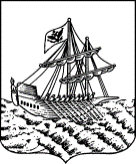 АДМИНИСТРАЦИЯГОРОДА  КОСТРОМЫСоветская ул., 1, г. Кострома, 156000 Тел. (4942) 31-21-91; 
факс (4942) 31-39-32Е-mail: gorod_kostroma@adm44.ruhttp://www.gradkostroma.ruАДМИНИСТРАЦИЯГОРОДА  КОСТРОМЫСоветская ул., 1, г. Кострома, 156000 Тел. (4942) 31-21-91; 
факс (4942) 31-39-32Е-mail: gorod_kostroma@adm44.ruhttp://www.gradkostroma.ruАДМИНИСТРАЦИЯГОРОДА  КОСТРОМЫСоветская ул., 1, г. Кострома, 156000 Тел. (4942) 31-21-91; 
факс (4942) 31-39-32Е-mail: gorod_kostroma@adm44.ruhttp://www.gradkostroma.ruАДМИНИСТРАЦИЯГОРОДА  КОСТРОМЫСоветская ул., 1, г. Кострома, 156000 Тел. (4942) 31-21-91; 
факс (4942) 31-39-32Е-mail: gorod_kostroma@adm44.ruhttp://www.gradkostroma.ruГлаве города КостромыЖурину Ю. В. №Главе города КостромыЖурину Ю. В.На № отГлаве города КостромыЖурину Ю. В.О внесении на рассмотрение проекта решения Думы города КостромыО внесении на рассмотрение проекта решения Думы города КостромыО внесении на рассмотрение проекта решения Думы города КостромыО внесении на рассмотрение проекта решения Думы города КостромыГлаве города КостромыЖурину Ю. В.Главе города КостромыЖурину Ю. В.